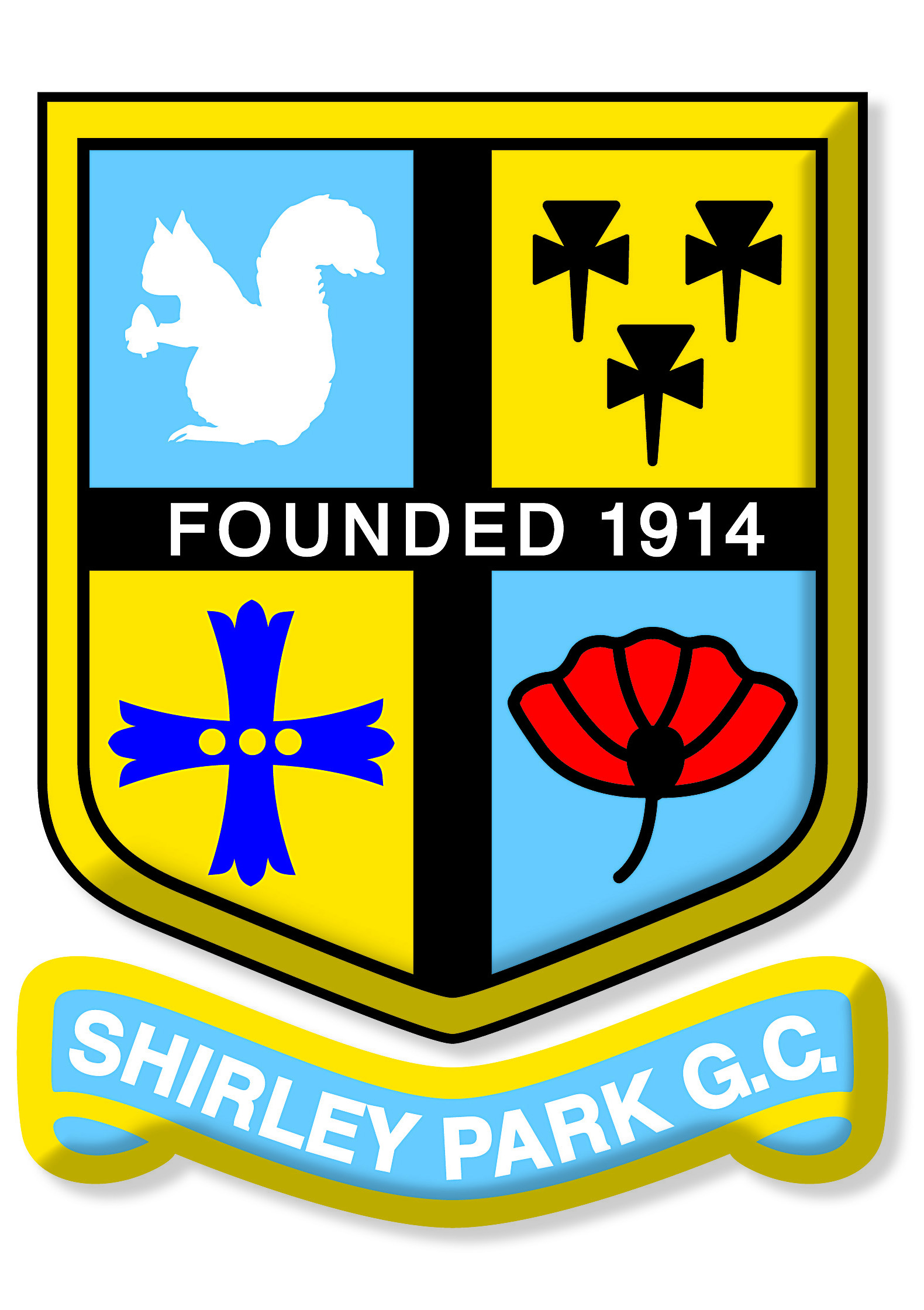 Treasurer’s ReportHeadline as at Feb 2019Income	 Ytd	£667,782 (PY £656,457)Loss Ytd	-£23,515  (PY -£19,628) At June 2018 £908k with £4k profit.BackgroundWhen I came on the Board last Oct, keeping my Bank Manager’s hat on, the first thing I wanted to do was to start using one of my customer’s spreadsheets so I could easily see line by line every bit of revenue and expenditure month by month.Naturally, as we go along that analysis will get deeper and deeper.Shirley Park is not the typical business that I look at  and whilst the Banks would term it a small business, it is unusual in that there are huge grounds, lots of moving parts and of course, several hundred owners.The club is essentially a “not for profit” organisation where it exists solely for the benefit of the members.However, we have to recognise we live in changing times ….. the days of waiting lists, proposers, seconders, interview and invites to pay a signing on fee to have the privilege of becoming a 5 day member have long gone.Of course, we should not forget why we exist but we do need to be ever more commercial so any weddings, christenings, funerals please recommend Shirley Park.Income Income	£667,782		(PY £656,457)			up £11kSubs		£372,434		(PY £367,734)			up £5k Green Fees	£52,510		(PY £46,767)			up £6kCatering	£10,023		(PY £3500)			up £6.5kTrolley Shed	£4,293			(PY Nil)				up £4kBar		£180,697		(PY £192,262)			down £12kOverheads£529,359				(PY £508,956)Increase of £21k ……. course repairs (£10k), Machinery repairs (£7k), Kitchen & Trolley Shed Depreciation (£6k)Cash	£77,210 (Feb 19)		£91,281 (Bud)	- £35,315 (F/cast  Y/e May 2019)All commitments fully up to date	CommitmentsPensionWagesInflationContingency?Budget 2019/20If we keep subs at the present level, we would lose £2k.Based on the inflation linked increases I am recommending, we would add around £17k to our subs income and the bottom line would revert to a profit of £15k.That does not give us a lot of wriggle room but it is something to work within.CloseDon’t worry about the divots, get drinking!